SCALES (see attached scale sheet)Paudert – 24 Studies for Trombone, #10, measures 1-23Suggested Tempo: quarter note = 112-120Bordogni – Melodious Etudes for Trombone, #8, measures 1-26 (beat 1)Suggested Tempo: eighth note = 80-86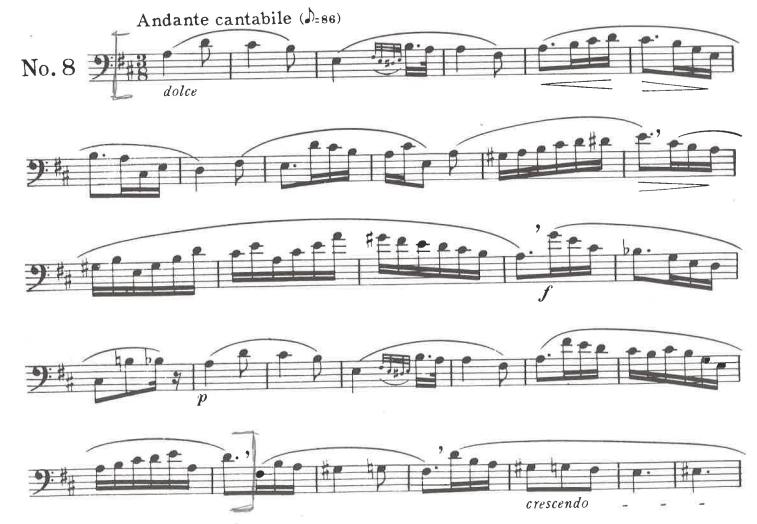 